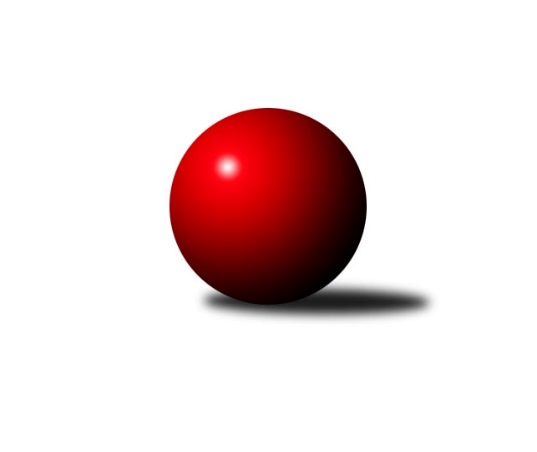 Č.4Ročník 2020/2021	26.7.2020Nejlepšího výkonu v tomto kole: 2351 dosáhlo družstvo: SKK Rokycany ALetní liga - skupina A 2020/2021Výsledky 4. kolaSouhrnný přehled výsledků:Kuž.Holýšov	- SKK Rokycany A		dohrávka		26.7.KK Konstruktiva Praha  B	- CB Dobřany		dohrávka		26.7.Tabulka družstev:	1.	Kuž.Holýšov	0	0	0	0	0.0 : 0.0 	0.0 : 0.0 	 0	0	2.	CB Dobřany	0	0	0	0	0.0 : 0.0 	0.0 : 0.0 	 0	0	3.	SKK Rokycany A	0	0	0	0	0.0 : 0.0 	0.0 : 0.0 	 0	0	4.	KK Konstruktiva Praha  B	0	0	0	0	0.0 : 0.0 	0.0 : 0.0 	 0	0Podrobné výsledky kola:Pořadí jednotlivců:	jméno hráče	družstvo	celkem	plné	dorážka	chyby	poměr kuž.	MaximumSportovně technické informace:Starty náhradníků:registrační číslo	jméno a příjmení 	datum startu 	družstvo	číslo startu
Hráči dopsaní na soupisku:registrační číslo	jméno a příjmení 	datum startu 	družstvo	Program dalšího kola:Nejlepší šestka kola - absolutněNejlepší šestka kola - absolutněNejlepší šestka kola - absolutněNejlepší šestka kola - absolutněNejlepší šestka kola - dle průměru kuželenNejlepší šestka kola - dle průměru kuželenNejlepší šestka kola - dle průměru kuželenNejlepší šestka kola - dle průměru kuželenNejlepší šestka kola - dle průměru kuželenPočetJménoNázev týmuVýkonPočetJménoNázev týmuPrůměr (%)Výkon4xRoman PytlíkRokycany6214xRoman PytlíkRokycany113.856212xZdeněk ZahrádkaKonstruktiva B5954xJan EndrštRokycany106.335801xVlastimil ZemanDobřany5922xMiroslav Šnejdar ml.Rokycany105.785773xDavid BalzerKonstruktiva B5802xZdeněk ZahrádkaKonstruktiva B105.225954xJan EndrštRokycany5801xVojtěch ŠpelinaRokycany105.055732xMiroslav Šnejdar ml.Rokycany5771xVlastimil ZemanDobřany104.69592